Edukacja wczesnoszkolna- klasa 1A – 29.05Dzieci lubią czytaćTemat: Książki znamy, o papier dbamy!Edukacja polonistyczna:- ćwiczenia z polskiego – ćw. 3, 4, 5 s. 39 + ćw. 6 dla ochotników- podręcznik –  s. 42/43Edukacja matematyczna:- ćwiczenia z matematyki: ćw. 4 s. 76- zeszyt: zadanie tekstowe (treść poniżej)- zeszyt: odejmowanie dziesiątkami w zakresie 100 (poniżej)Napisz w zeszycie poniższe zdanie i narysuj pogodę aktualną pogodę.Dzisiaj jest piątek.Przyjrzyj się ilustracjom ze str. 42/43. Z pomocą rodzica przeczytaj opis „Jak powstaje papier?” (P).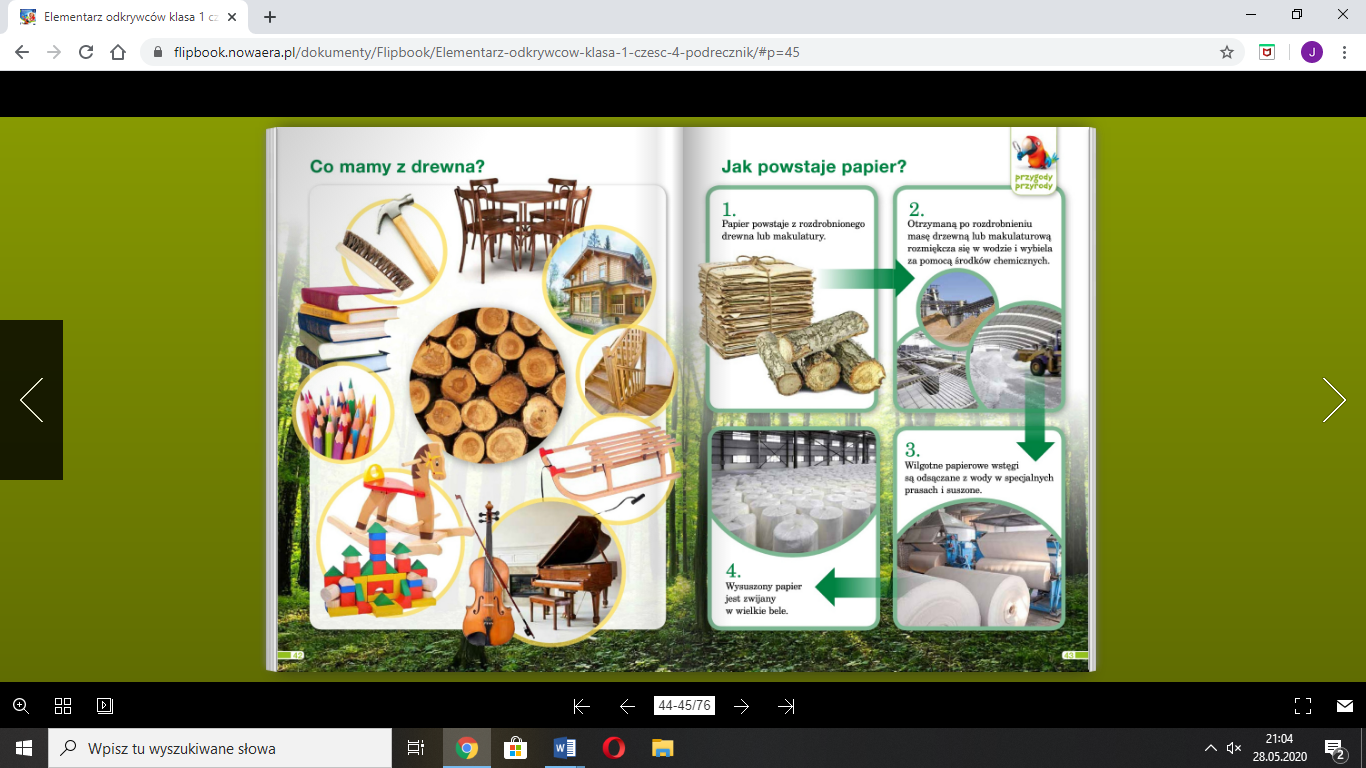 Na podstawie przeczytanego tekstu odpowiedzieć na poniższe pytania:- Z czego powstaje papier?- W czym rozmiękcza się masę drzewną lub makulaturową?- Gdzie odsącza się wilgotne papierowe wstęgi?- W ci zwijany jest wysuszony papier?Wybierz rzeczy, które zostały wykonane z papieru. Pozostałe wykreśl.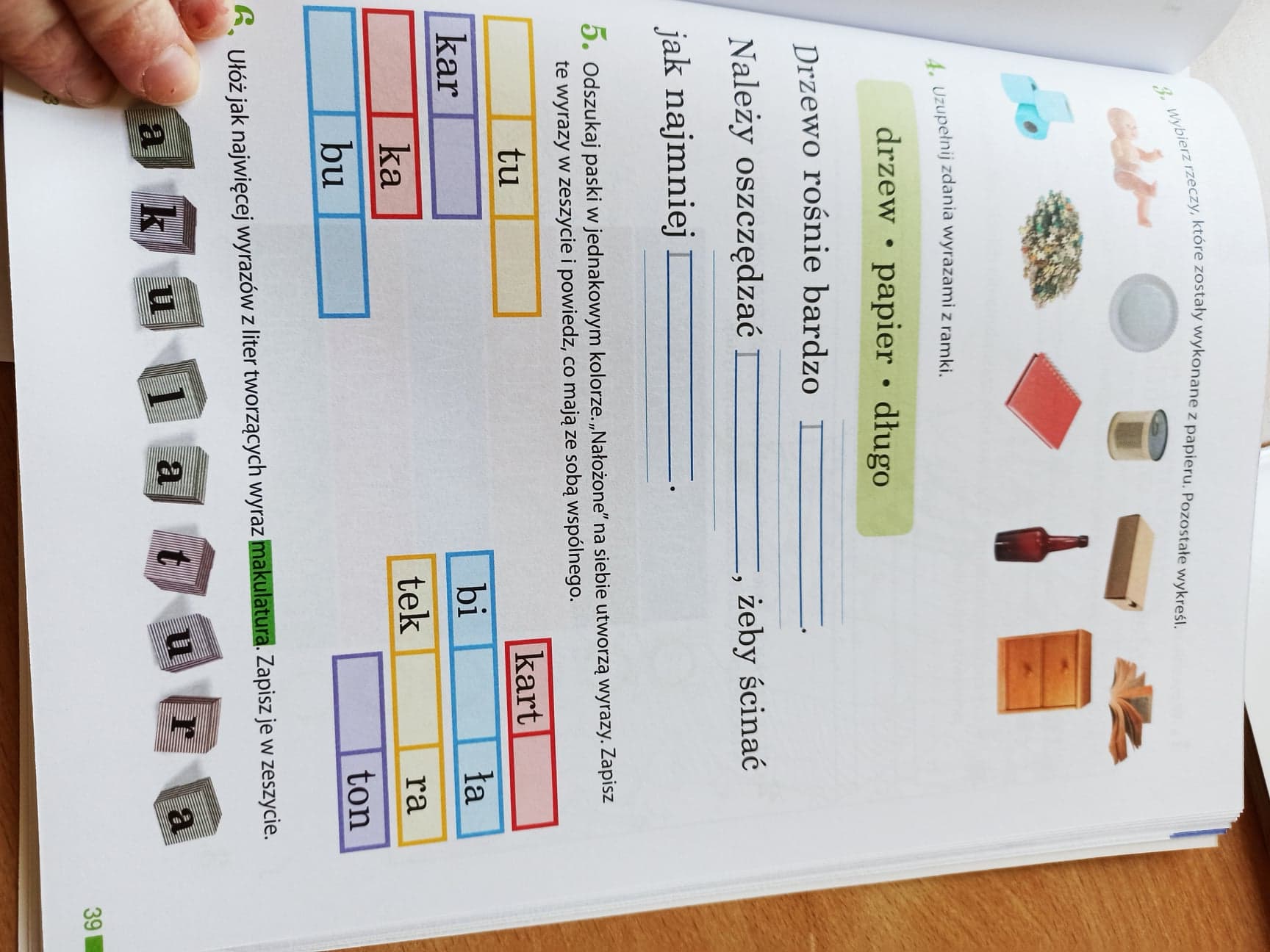 Uzupełni zdania wyrazami z ramki.drzew		papier		długoDrzewo rośnie bardzo………………………………. .Należy oszczędzać……………………., żeby ścinać jak najmniej…………………. .Odszukaj paski w jednakowym kolorze.  „Nałożone” na siebie utworzą wyrazy. Zapisz te wyrazy w zeszycie.Wykonaj ćw. 6 s. 39 (ćwiczenia z polskiego) – dla ochotników.EDUKACJA MATEMATYCZNAWykonaj ćw. 4 s. 76 – ćwiczenia z matematyki.Oblicz: (w zeszycie)100 – 40 =90 – 50 =80 – 40 =70 – 30 =60 – 20 =50 – 10 =Co zauważyłeś?Zadanie tekstowe – w zeszycie.Niebieska książka ma 90 stron, a zielona książka ma 70 stron. O ile stron więcej ma niebieska książka od zielonej książki?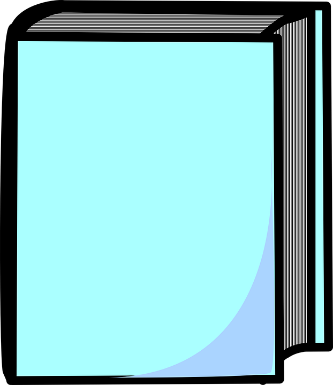 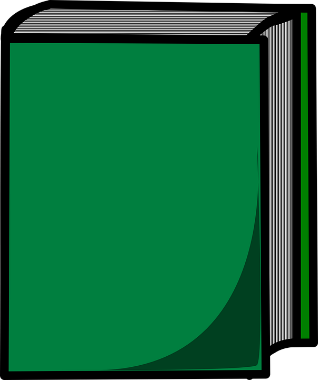 90 stron		70 stronDziałanie:Odpowiedź: Niebieska książka ma o ….stron więcej od zielonej książki.